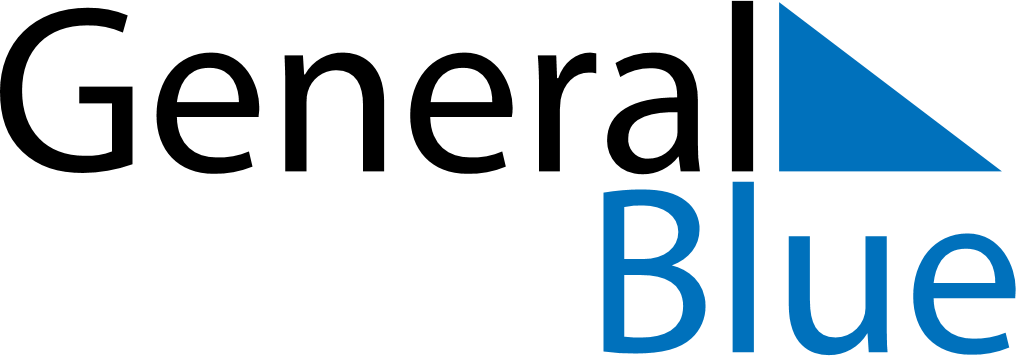 November 2019November 2019November 2019November 2019November 2019November 2019TanzaniaTanzaniaTanzaniaTanzaniaTanzaniaTanzaniaMondayTuesdayWednesdayThursdayFridaySaturdaySunday12345678910Maulid Day1112131415161718192021222324252627282930NOTES